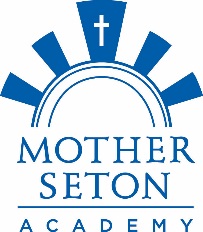 Mother Seton Academy2215 Greenmount AvenueBaltimore, Maryland 21218Phone 410-563-2833Solicitud para AdmisiónMother Seton Academy es una escuela intermedia de instrucción gratis, Católica e independiente para niños y niñas de Baltimore, Maryland. La escuela desafía a nuestros estudiantes a obtener progreso académico,  a hacer realidad los talentos dados por Dios, y a convertirse en líderes quienes sirven a sus familias, a la comunidad y a la sociedad. La escuela provee una educación holística  en un ambiente seguro, tranquilo y con estructura. Las clases se enseñan en un ambiente de estudiantes del mismo sexo.Se dará prioridad a los estudiantes cuyas solicitudes están llenas y han sido devueltas a Mother Seton Academy en el plazo que termina el 7 de febrero del 2022 a las 12:00 p.m.Las solicitudes llenas se deben enviar por correo o entregar a:Mother Seton Academy2215 Greenmount Ave.Baltimore, MD 21218Attn: Kia Castille, Director of AdmissionsLISTA DE CONTROL:Solicitud de Admisión llena y firmada (7 páginas)Incluyendo: Copias de sus formularios de impuestos (1040 o 1040A) más recientesFormulario para divulgar sus registros, firmado Recomendación del profesor, del profesor actualCopia de sus grados escolares, incluyendo: Tarjeta de calificaciones académicas más reciente (del año académico actual) Las calificaciones más recientes de los exámenes regulares Tarjeta de calificaciones académicas final y las calificaciones de los exámenes regulares del año escolar anteriorOtros registros que sean relevantes a la admisión (programa especial de colocación, IEP, registro de disciplina, etc.)Certificado de nacimiento del estudianteSolicitud para AdmisiónSe dará prioridad a los estudiantes cuyas solicitudes están llenas y han sido devueltas a Mother Seton Academy en el plazo que termina el 7 de febrero del 2022 a las 12:00 p.m.  Fecha___________________________INFORMACIÓN DEL ESTUDIANTE:Política de no-discriminaciónMother Seton Academy admite estudiantes de cualquier raza, religión, color, nacionalidad y origen étnico a todos los derechos, privilegios, programas y actividades generalmente acordadas o que se hacen disponibles en la escuela. Mother Seton Academy no discrimina en la base de raza, religión, color, nacionalidad y origen étnico en la administración de sus políticas educacionales y becas, atléticas y otros programas administrados por la escuela.INFORMACIÓN DEL ESTUDIANTE 2:Enumere los honores o premios que el/la estudiante ha recibido.Enumere todas las recientes actividades extracurriculares (atléticas, música/arte, clubes, comunidad, etc.).Enumere todas sus aficiones/intereses.INFORMACIÓN OPCIONAL:Esta información opcional no tiene impacto en las decisiones de la admisión. Los datos recogidos serán usados para informes de grupos solamente y no para informes individuales.Afiliación religiosa:	__________________________________________________Iglesia o parroquia:  	__________________________________________________Elija una etnicidad:	 Hispano(a)/Latino(a)		  No hispano(a)/Latino(a)			 Elija una o más (sin importar la etnicidad): Asiático		 Indio Americano o Nativo de Alaska	 Negro o Afroamericano Blanco		 Nativo de Hawái o de las Islas del Pacifico	Otro _____________________________ INFORMACIÓN DE LA FAMILIA:Debe incluir toda la información conocida, sin importar el contacto actual.Marque lo que sea apropiado:    Madre fallecida   		    Padre fallecido     	 	    Padres separados  		    Padres divorciados¿Con quién reside principalmente el estudiante?  Marque todo lo que aplique:    Madre     	 		    Padre		    Guardián Legal (Relación con el estudiante _____________)¿Es el estudiante quien está solicitando un hijo(a) de crianza?      Sí   	      No¿Están estos niños (as) de crianza (uno o más) viviendo en el hogar?      Sí           NoCUESTIONARIO PARA LOS PADRES:Las respuestas a estas preguntas por sí solas no descalificarán al estudiante de ser considerado para la admisión. Podremos servir mejor a los estudiantes mientras más completa sea nuestra información acerca de cada estudiante.¿Sufre su niño(a) de alguna enfermedad seria, incapacidad, limitaciones físicas o emocionales, depresión o alguna otra enfermedad mental?  (marque uno)    Sí.  Por favor explique.  ___________________________________________________________________________  No¿Toma su niño(a) algún medicamento recetado?  Sí.  Por favor explique.  ___________________________________________________________________________  No¿Tiene su niño(a) trastorno de hiperactividad o déficit de atención?  Sí.  Por favor explique.  ___________________________________________________________________________  No¿Ha tenido su niño(a) experiencia con problemas de comportamiento?  Sí.  Por favor explique.  ___________________________________________________________________________  No¿Ha pasado por alto o repetido un grado su niño(a)?  Sí.  Por favor explique.  ___________________________________________________________________________  No¿Está su niño(a) actualmente inscrito(a) en clases de mejoramiento y tutoría, en la escuela o en otro lugar?  Sí.  Por favor explique.  ___________________________________________________________________________  No¿Tiene su niño(a) un IEP o está su niño(a) inscrito(a) en un tipo de programa de educación especial en la escuela o en otro lugar?  Sí.  Por favor explique.  ___________________________________________________________________________  No¿Por qué quiere que su niño(a) atienda Mother Seton Academy? Por favor explique cualquier circunstancia especial que hace que este niño(a) en particular tenga derecho o necesidad a la educación en Mother Seton Academy. Puede adjuntar otra hoja de papel si es necesario.  _______________________________________________________________________________________________________________________________________________________________________________________________________________________________________________________________________________________________________________________________________________________________________________________________________________________________________________________________________________________________INFORME FINANCIERO:Los estudiantes que son admitidos a Mother Seton Academy recibirán una beca completa para asistir a la escuela, pero los padres/ Guardián Legal son responsables por un honorario de $250 para cubrir las actividades del año.  Mother Seton Academy sigue las normas federales de las Comidas Gratis y Reducidas como guía para los requisitos financieros que tenemos para las admisiones. Como parte del Informe Financiero, por favor presente su declaración de impuestos más reciente (formularios 1040 o 1040A) con esta solicitud.  NOTA: Cualquier información falsificada resultará en la terminación de la solicitud y/o la inscripción.Nombre del estudiante _____________________________      Número total de las personas en el hogar _________Padre/Madre/ Guardián Legal  llenando este formulario ___________________________________________________  * Cada cuánto tiempo significa: anualmente, mensualmente, cada dos semanas, dos veces al mes, semanalmente.INFORME DE SUS BIENESCantidad actual de dinero en efectivo, en sus ahorros, cuenta corriente, cuentas de NOW y certificados de depósito (no incluya cuentas de jubilación que son de impuestos diferidos, tal como una Cuenta Individual de Jubilación (IRA, siglas en inglés) $________________Valor de las acciones, bonos, fondos de inversión y cuentas de mercado financiero en el mercado actual  (no incluya cuentas de jubilación que son de impuestos diferidos).$________________Si es dueño de su propia casa:						¿Cuánto costó?						$________________						 ¿Qué año la compró?			 		_________________						Cuál es su valor razonable hoy día? (Dé su mejor estimado)  	_________________¿Cuánto debe por ésta?					$________________	Si usted es dueño de uno o más vehículos		Vehículo #1		Vehículo #2		Vehículo #3	¿Cuánto costó?					$_______________	$_____________		$_____________		Año			 		 	________________	______________		______________		Marca/Modelo					________________	______________		______________	¿Cuánto debe por éste?	 			$_______________	$_____________		$_____________	NÚMERO DE CASO Si es aplicable, por favor provea el Programa Suplementario de Comida (Food Supplement Program) o el número de su caso con el TSA, para su hogar: ___  ___  ___  ___  ___  ___  ___  ___  ___DECLARACIÓN DE IMPUESTOSEntiendo que como parte de la Divulgación de Bienes y del Informe Financiero, necesito presentar mi declaración de impuestos más reciente (formulario 1040o 1040A) con esta solicitud. Inicial: _________________CIRCUNSTANCIAS FINANCIERAS ESPECIALESOcasionalmente, las familias anticipan circunstancias financieras especiales. Si es así, por favor provea una breve descripción de algún cambio significante en ingresos, gastos o condición financiera que se espera durante el año escolar que se avecina, u otra información (tal como fondos de fideicomiso restringido) que le gustaría considerar cuando se determine su elegibilidad. Puede adjuntar otra hoja de papel si es necesario.________________________________________________________________________________________________________________________________________________________________________________________________________________________________________________________________________________________________NOTA IMPORTANTEComprendo que Mother Seton Academy es una escuela que desafía académicamente con un día y año de clases extendidos y con un código extracto de conducta, asistencia a clases y vestimenta.  Comprendo que para el éxito de los estudiantes en Mother Seton Academy es necesaria la participación completa de los estudiantes así como también de los padres o Guardián Legal)es necesaria la participación completa de los estudiantes así como también de los padres/ Guardián Legal para el éxito de los estudiantes en Mother Seton Academy.  Certifico que la información en esta solicitud es completa y precisa de acuerdo a lo mejor de mi conocimiento. Comprendo que la falsificación de la información resultará en la terminación de la solicitud y/o la inscripción.Firma del estudiante ____________________________________________________ 		Fecha _____________Firma del padre/madre/ Guardián Legal ____________________________________	 	Fecha _____________Primer nombre del estudiante                                 Apellido del estudiantePrimer nombre del estudiante                                 Apellido del estudianteEdadEdad  HombrePrimer nombre del estudiante                                 Apellido del estudiantePrimer nombre del estudiante                                 Apellido del estudianteEdadEdad  MujerDirección de la calleDirección de la calleFecha de nacimiento  (mes/día/año)Fecha de nacimiento  (mes/día/año)Fecha de nacimiento  (mes/día/año)Ciudad, estado y código postal	Ciudad, estado y código postal	¿Cuánto tiempo ha vivido el estudiante en esta dirección?¿Cuánto tiempo ha vivido el estudiante en esta dirección?¿Cuánto tiempo ha vivido el estudiante en esta dirección?Dirección de correo (si es diferente):Dirección de correo (si es diferente):Dirección de correo (si es diferente):Dirección de correo (si es diferente):Dirección de correo (si es diferente):Dirección de correo electrónicoDirección de correo electróniconúmero de teléfono - casanúmero de teléfono - casanúmero de teléfono - casaEscuela actual:Grado Actual:   5       6     7**Mother Seton Academy raramente acepta estudiantes para los grados 7 u 8¿Califica él/ella para comidas gratis o reducida en su escuela?  Gratis    Reducida  Gratis    ReducidaEscuela actual:Grado Actual:   5       6     7**Mother Seton Academy raramente acepta estudiantes para los grados 7 u 8¿Califica él/ella para comidas gratis o reducida en su escuela?  Ninguna  NingunaEscuela actual:Grado Actual:   5       6     7**Mother Seton Academy raramente acepta estudiantes para los grados 7 u 8¿Califica él/ella para comidas gratis o reducida en su escuela?  No sé  No séEnumere las escuelas que ha atendido desde el primer grado hasta el presente. Indique el grado o los grados que atendió en cada escuela.Enumere las escuelas que ha atendido desde el primer grado hasta el presente. Indique el grado o los grados que atendió en cada escuela.Enumere las escuelas que ha atendido desde el primer grado hasta el presente. Indique el grado o los grados que atendió en cada escuela.Enumere las escuelas que ha atendido desde el primer grado hasta el presente. Indique el grado o los grados que atendió en cada escuela.Enumere las escuelas que ha atendido desde el primer grado hasta el presente. Indique el grado o los grados que atendió en cada escuela.¿Cómo se enteró acerca de Mother Seton Academy? Por favor sea específico/a.¿Cómo se enteró acerca de Mother Seton Academy? Por favor sea específico/a.¿Cómo se enteró acerca de Mother Seton Academy? Por favor sea específico/a.¿Cómo se enteró acerca de Mother Seton Academy? Por favor sea específico/a.¿Cómo se enteró acerca de Mother Seton Academy? Por favor sea específico/a.MadrePadreGuardián Legal (Relación con el
estudiante ________________)Nombre:Nombre:Nombre:Edad:Edad:Edad:Dirección:Dirección:Dirección:Ocupación:Ocupación:Ocupación:Empleador:Empleador:Empleador:Posición:Posición:Posición:Grado más alto de educación:Grado más alto de educación:Grado más alto de educación:Teléfono de la casa:Teléfono de la casa:Teléfono de la casa:Teléfono celular:Teléfono celular:Teléfono celular:Teléfono del Trabajo:Teléfono del Trabajo:Teléfono del Trabajo:Correo electrónico:Correo electrónico:Correo electrónico:Hermanos(as) y dependientes que viven en la casa (no los padres). Incluya hijastros(as) y otros dependientes.EdadGradoEscuela (si aplica)Ganancias  del trabajo antes de las deducciones.
No incluya sobretiempo o bonos.Ganancias  del trabajo antes de las deducciones.
No incluya sobretiempo o bonos.Bienestar público, mantenimiento de niños, pensión alimenticiaBienestar público, mantenimiento de niños, pensión alimenticiaPensiones, jubilación, Seguro Social, SSI, Beneficios de Veteranos, IncapacidadPensiones, jubilación, Seguro Social, SSI, Beneficios de Veteranos, IncapacidadTodos los
otros ingresosTodos los
otros ingresosMarque si no tiene ingresosNombres en el hogar Enumere los nombres de todos los miembros en el hogar, incluyendo niños.Ingreso*Cada cuánto tiempoIngreso*Cada cuánto tiempoIngreso*Cada cuánto tiempoIngreso*Cada cuánto tiempo$$$$$$$$$$$$$$$$$$$$$$$$$$$$$$$$$$$$